Муниципальное казённое образовательное учреждение Архиповская   средняя общеобразовательная школа Савинского района Ивановской областис.Архиповка, ул. Советская, д.14                     Конспект урока окружающего мирав 3 классе на тему: « Берегите воду.»Педагог: Копырялова Алевтина НиколаевнаТип урока:  изучение нового материала.Цель: формирование    образовательных    компетенций              (информационных,    коммуникативных,          рефлексивных) учащихся 3 класса в предметной области  окружающий мир  по   теме   «Вода».Задачи: Учебные задачи, направленные на достижение личностных результатов обучения:                                                                                                                                          -  формирование устойчивых учебных мотивов, интереса к изучению окружающего мира через практическую работу, развитие доброжелательности, готовности к сотрудничеству с учителем и учащимися.                                                                                                               Учебные задачи, направленные на достижение метапредметных результатов обучения:                                                                                                                                                               Регулятивные: формировать способность формулировать и удерживать учебную задачу, установку на поиск способов разрешения трудностей, умения контролировать и оценивать собственную учебную деятельность и партнёров.                                                                    Познавательные: развивать умения выделять и формулировать проблемы, выдвигать гипотезы, выстраивать алгоритм по решению выделенной проблемы.                                                                                                                                                                                            Коммуникативные: развивать умения работать в парах, группах, внимательно слушать и слышать друг друга, договариваться между собой, умение выражать свои мысли в соответствии с задачами и условиями коммуникации.                                                                                                Учебные задачи, направленные на достижение предметных результатов обучения:                                                                                                                                           - познакомить учащихся со свойствами воды, актуализировать  и расширить знания учащихся о значении воды в жизни человека и необходимости  бережного отношения к ней.                                                                                                                                                                                                                                Оборудование и технические средства обучения: компьютер, интерактивная доска, электронное приложение.Наглядные пособия: глобус, схема «Круговорот воды в природе».Ключевые слова: вода.Рабочие материалы для обучающихся: инструкционные карты, рабочие листы, карточки для групповой работы, рисунки  для рефлексии, тесты  для проверки домашнего задания, стаканы с водой для исследования , учебник «Окружающий мир 3 класс,ч.1», рабочая тетрадь, тесты «Окружающий мир 3 класс» . Автор учебника:А.А. Плешаков.                                                                       Рабочий лист №1.      Мы узнали, что вода это  __________,  которое входит в состав любого ____________.В природе вода встречается в трёх состояниях:Вода - вещество, которое не имеет вкуса, _________, _____________, ____________.Вода обладает ___________________ .Вода находится в клетках _______________, _______________, человека. Воду используют в быту, ___________________, в промышленности, для ____________транспортировки грузов, для получения электрического тока.Воду надо беречь, так как ______________________________________________________ .Рабочий лист №2.Мы познакомились с текстом  _______________________________.Мы узнали, что вода имеет огромное значение для всех _______________________ .Вода содержится  в клетках  растений, _____________, _________________.Вода составляет больше половины массы  тела   ______________ и    ____________ .Например, в теле ученика, масса которого составляет 30 кг, находится ____ л воды.Для человека ____________ одно из самых важных __________________________________.Вода входит в состав крови, которая разносит по всему _________ питательные вещества. Потеря _________ для организма опаснее, чем голодание.Многие учёны исследуют другие планеты в поисках воды, так как знают, что если есть вода – есть _________ .Воду надо беречь, так как ___________________________________________________.Рабочий лист №3.Мы выяснили, что в морях и океанах ___________________________________________ .Человеку для питья и для жизни нужна ____________ вода.Кроме человека,  в воде нуждаются ____________, ______________, Человечество испытывает _____________ в чистой ______________ воде.Вода нужна людям для  _______________________________________________________ _______________________________________________________________________________________________________________________________________________________________________________________________________________________________________ .Например, чтобы получить ______________________ необходимо 150 тонн воды.Каждый год _______________ расходуется _____________________________________пресной и чистой воды. Мы сделали вывод, что вода основа жизни и поэтому воду  надо ________________. Чтобы экономно расходовать запасы пресной воды, надо:1.2.3.Рабочий лист №4.Мы прочитали текст о защите ___________ .Глобальнаяпроблема человечества - это нехватка _____________, _____________ воды.Люди придумали ____________ сооружения для того, чтобы _________________ воду.Воду загрязняют заводы, _________,  люди, которые не берегут природу и выбрасывают _________. Мы, молодое поколение нашей страны, должны ______________ воду, так как понимаем о значении воды для всего _____________________________________Мы призываем всех ___________ воду, так как ПОНИМАЕМ великое значение воды. Чтобы защитить воду, надо:1.2.3.4.  Карта исследования воды из озера нашего села.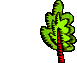 №п/пЭтапы  урокаСодержание этапа,деятельность учителяДеятельность учащихсяФормируемые универсальные учебные действия1.Самоопределение к деятельности.(Организационный момент)Цель:Мотивировать учащихся к учебной деятельности посредством создания эмоциональной обстановки.Приветствует учащихся, проверяет готовность к уроку, создаёт эмоциональный настрой на занятие, проводит игруМотивирует учащихся на работу.«Добрый день! Я рада видеть каждого из вас. Вот опять звенит звонок, начинается урок.Встали ровно и красиво…Тихо сели вы сейчас.Я желаю вам удачи – за работу! В добрый час!2. Прошу сесть на свои местаРуки?Ноги?Локти?Спина?3. Минутка погоды.- Дежурные расскажите нам о погоде сегодняшнего дня.Приветствуют учителя.Рассаживаются на свои места и отвечают хором:На месте!На месте!У края!Прямая!Дежурный описывает погоду, опираясь на уголок наблюдений «Какая  сегодня погода»Личностные: выражать положительное отношение к процессу познания, желание узнать новое, проявлять внимание.Регулятивные:Нацеливание на успешную деятельность.2Актуализация знаний.Цель:А) Актуализировать учебные знания и умения, необходимые для восприятия нового материала.Б) Актуализировать мыслительные операции, необходимые и достаточные для восприятия нового материала: аналогия, обобщение.В) Проверить знания по теме «Вода».Организует  проверку домашнего задания Проверка д/з.Давайте вспомним, о чём мы говорили на прошлом уроке.Предлагает поработать с тестом «Превращения и круговорот воды в »(Окружающий мир.Тесты.с.15-16)2.Подводит к теме предстоящего урока с помощью сказки.- Ребята, я начну наш новый урок с очень интересной сказки, а вы послушайте её внимательно.«Сказка о самом великом чуде на Земле »Жил-был царь, и было у него три сына. Собрал как-то раз царь своих сыновей и велел им принести ЧУДО.Долго странствовали братья по свету в поиске настоящего чуда. Они побывали во многих странах, повидали много чудес. И наконец, они вернулись к батюшке - царю.  Старший сын принес золото, средний сын принес драгоценные камни, а младший сын принес обыкновенную воду.- Ребята, скажите, кто из братьев, по вашему мнению, удивил царя?    Представь, что моря и реки высохли до дна, и все сокровища, которое море таило от человека, предстали перед тобой. Сундуки с золотом, драгоценные камни, деньги тех времён – всё принадлежит тебе. Но вокруг нет ни капли пресной воды, и всё золото мира не нужно тебе. Стакан обыкновенной воды станет для тебя  дороже несметных богатств всего мира.-Как вы думаете, о чём мы сегодня будем говорить и какие учебные задачи решать?Учитель: Готовясь к уроку, вы подготовили интересный материал.  Послушайте экологическую сказку.Спрашивает, почему такая беда случилась с речкой?Отвечают на вопросы .Работают с тестом «Превращения и круговорот воды»с.15-16Выполняют взаимопроверку работ, сравнивая с эталоном, оценивают.Слушают сказку, отвечают, аргументируют свои ответы.Высказывают предположения,называют тему урока. Ставят учебные задачи.Инсценируют сказку.Жила была река. К реке спешили животные, чтобы напиться, дети – чтобы искупаться, рыбаки – наловить рыбы, все любили эту реку. Но вот однажды река загрустила, потому что стала разноцветной:  серой, жёлтой, красной, чёрной.Плачет малая речонка.Одолел речонку страх.Стала речка тонкой – тонкой,
Обмелела на глазах.Собрались вместе обитатели реки.  А  друг друга узнать не могут- Соседка, почему ты такая красная?    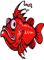 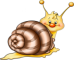 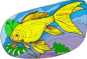 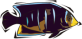 - На берегу нашей речки построили завод и провели к воде две трубы. Одна берёт на завод чистую воду, а другая сливает в неё грязную.   Вот я  и стала от сточных вод  красной.- А ты почему жёлтая, как лимон?Жила я на мелководье: плескалась, играла с подружками. Но вот прошёл сильный дождь. Ручей с берега принёс мутный поток. Чего только в нём не было: и удобрения, и ядохимикаты, и отходы. Пожелтела наша заводь…-Не пугайтесь, подружки. Я такая же рыбка как и вы, только почернела от нефти, которую возили по нашей  речке. Нефть тонкой плёнкой покрыла воду, стало нечем дышать, нечем питаться, а на берегу лежат утки и умирают. Их крылья слиплись от нефти.Отвечают, высказывают свои мнения Регулятивные:Оценивать результаты своей деятельности.Познавательные:Развивать операции мышления (выявлять3.Постановка учебной задачи.Цель:А) Организовать коммуникативное взаимодействие, в ходе которого выявляется и фиксируется  тема урока и Б)Согласовать цель и тему  урока.Выдвигает проблему. Организует постановку учебной задачи.Уточняет понимание учащимися поставленной темы и целей урока.-А теперь несколько интересных фактов о воде.(Выводит на экран сведения о воде) Мы привыкли, что вода -  Наша спутница всегда. А  знаете ли  вы,  что  ...● По нормам на каждого жителя города приходится  220 литров воды в сутки. ●Принимая душ в течение 5 минут, вы расходуете около 100 литров воды. ●Каждый раз, когда вычистите зубы, вы расходуете 1 литр  воды. ●Через обычный водопроводный кран проходит 15 литров воды в минуту.●Через незакрытый кран выливается около 1000литров воды за час. Но  чистой воды на Земле становится все меньше, а потребность в ней возрастает. Ребята, мне на электронную почту пришло такое письмо.( на экране)«Помогите мне. В водоемы сливаются сточные воды заводов и фабрик, нечистоты с ферм, а также вода, использованная в быту. Мой друг, ученый подсчитал, что каждый год во всем мире в водоемы попадает столько вредных веществ, что ими можно было бы заполнить 10 тысяч товарных поездов! От загрязнения страдает все живое. В реках, озерах, морях погибают растения и животные, чахнут растения на берегах. Загрязненная вода вредна для здоровья человека.- От кого могло быть это письмо?_-Сегодня мы отправимся в научную лабораторию и превратимся в учёных-исследователей.Но прежде чем  приступим к опытам, вспомним правила работы в группах. (Напоминает обучающимся, как  надо работать в группе) Организует  работу, обеспечивает контроль   за выполнением задания. Класс делится на 4 группы, каждая группа получает рабочий лист для фиксации результатов . Работа с учебником (с 58-60 «Почему воду нужно беречь»рассказ “Как охраняют воду от загрязнений").Слушают учителя.Читают письмо.Выдвигают предположения, от кого оно могло быть.Вспоминают правила работы в группе. Находят в тексте информацию по данному вопросуАнализируют, формулируют выводы наблюдений. Записывают выводы в рабочий лист (Приложение № 1) Познавательные: уметь проводить сравнение по заданным критериям.Коммуникативные: уметь оформлять мысли в устной   форме. Регулятивные:Уметь формулировать цель и учебную задачу урока. 4ФизкультминуткаМузыкальная физкультминутка (на экране)5Игра « Экологический светофор». Цель:Уточнить и расширить знания учащихся о значении бережного отношения к воде.Организует игру, помогает сделать вывод. (Игра «Светофор»)-А теперь поиграем. Вам предлагается ситуация. Если герой ситуации поступил правильно, загорается зелёный цвет, если нет – красный.Ситуация 1.Учитель попросил Алёшу принести из библиотеки книгу. Алёша вышел в коридор и услышал, что где – то течёт вода. Он понял, что кто – то забыл закрыть кран. Мальчик зашёл в библиотеку, рассказал об этом и пошёл в класс.- Почему красный цвет?Ситуация 2.На большой перемене Маша и Катя мыли руки. Катя открыла кран и стала мыть руки. Брызги летели во все стороны. « Что ты делаешь,  Катя?» - сказала Маша, - струйки воды надо сделать меньше.Это тебе не помешает вымыть руки, а воды утечёт меньше».- Почему зелёный кружок?- Как же надо расходовать воду?Готовят «Светофорчики»Отвечают на вопрос, высказывают свои мнения и предположения.Познавательные:Классифицировать объекты.Коммуникативные:Проявлять активность в коллективной деятельности.6Практическая работа.Чем опасна для человека грязная вода? (Ответы детей)Даёт задание, проводит инструктаж,организует самопроверку. А сейчас мы с вами будем исследователями научной лаборатории. -Кто такой исследователь? -Мы с вами будем исследовать воду О чистоте водоема могут судить ученые, врачи. Они берут воду на анализ. Но и мы с вами, не имея никаких препаратов, можем установить пригодна ли вода для купания. Эта вода в стакане из пруда, который находится на территории нашего села. О чистоте воды, о том можно ли купаться в нем, нам помогут следующие сведения:прозрачность,наличие живых существ,запах.А свои результаты будем записывать в лист исследований .(Приложение 2)Предлагает учащимся рассказать о своих исследованиях. -Какие выводы сделаем?-Как вы можете помочь воде в нашем озере?Организует коллективную проверку задания. Выполняют опыты, руководствуясь инструкционными картами, наблюдают за водой. . Выполняют работу   в группах. Проверяют запах, прозрачнось, наличие живых существ.    Формулируют выводы наблюдений,записывают  результаты в лист исследований. Договариваются между собой, выступает делегат от группы.Высказываются, предлагают способы очистки воды.Регулятивные:Планировать решение учебной задачи: выстраивать алгоритм действий, выбирать действия в соответствии с поставленной задачей.Познавательные:Воспроизводить по памяти информацию, необходимую для решения учебной задачи, обосновывать выбор.Личностные:Применять правила делового. сотрудничества. Развивать чувство доброжелательности, эмоционально- нравственной отзывчивости.Коммуникативные:Производить убедительные доказательства в диалоге, проявлять активность во взаимодействии со сверстниками.7Закрепление  «Роль воды в жизни человека и охрана вод».Цель:Показать значение воды для живых организмов.Учитель: Воду пьют поля и леса. Без неё не могут жить ни животные, ни люди. Вода не только поит, но и кормит – добывает электрический ток. Вода – это большая и удобная дорога. По ней плывут пассажирские и грузовые суда. Вода приводит в порядок  не только наше тело, но и наводит чистоту на улицах городов. А надо ли охранять воду? Проблемный вопрос:-Почему же к воде нужно относиться бережно, ведь её итак много на Земле? (показываю глобус)Что нужно сделать, чтобы водоёмы были чистые? Организует беседу, помогает сделать вывод.Вода – это одно из главных богатств на Земле. Трудно представить, что стало бы с нами, если исчезла пресная вода. А такая угроза существует. От загрязнения воды страдает всё живое, она вредна для жизни человека. Поэтому воду надо беречь.Отвечают на вопрос. Воды много, но в морях она солёная, а человеку, животным нужна пресная вода, её запасы не безграничны.Уточняют и расширяют свои знания о воде. Отвечают на вопрос,  высказывают свое мнение.Уточняют свои знания по данному вопросу.Регулятивные:Выбирать действия в соответствии с поставленной задачей, оценивать уровень владения тем или иным знаниемПознавательные:Преобразовывать модели в соответствии с содержанием учебного материала и поставленной учебной целью.      Коммуникативные:Оформлять мысли в устной форме.8Рефлексия учебной деятельности..Цель:А)Зафиксировать новое содержание урока.Б) Оценить результаты учебной деятельности.В) Согласовать домашнее заданиеИтог урокаОрганизует беседу, связывая результаты урока с его задачами.Организует фиксирование содержания.Акцентирует внимание на конечных результатах учебной деятельности учащихся на уроке.- Наш урок подходит к концу. Мы с вами уже знаем, как охранять воздух, теперь мы будем знать, как охранять воду. Не будем забывать, что без воды человек не проживет и 5 дней. А поэтому берегите ее. Даёт комментарий к домашнему заданию.Д.з. Нарисовать плакат «Берегите воду!»Организует рефлексию.Отмечает степень вовлечённости учащихся в работу на уроке.Организует самооценку учебной деятельности.1.  А итог мы подведём необычно. Я предлагаю вам написать необычное стихотворение – синквейн по теме нашего урока. Возьмите памятки на столах и объединитесь в группах 2.«Дерево успеха»а)Если было интересно, легко на уроке, во всем разобрались – выберите плод.                                                                           б) Если иногда были трудности, сомнения, не совсем понравилась работа –  цветок.                                                     в) Если не разобрались в теме, было не очень интересно – жёлтый листочек.  Прикрепите свою самооценку на наше дерево успеха. (Приложение 4)-Пусть на земле не  умирают реки,Пусть стороной обходит их беда,Пусть чистой остается в них на векиСтуденая и вкусная вода.А теперь прошу, ребятки,Быстро встаньте по-порядку.И нетрудно всем понять,Что урок пора кончать.Все старались,  не ленилисьИ многому научились.Записывают домашнее задание, получают консультацию по его выполнению.Выполняют задание творческого характера, составляют синквейн о воде.Представляют свои работы.Делают самооценку своей деятельности на уроке. Отмечают  основные позиции нового материалаи как они их усвоили (что получилось, что не получилось и почему)Убирают свои рабочие места.Личностные:Способность к самооценке на основе критерия успешности учебной деятельности (оценивать  свои достижения, степень самостоятельности, инициативности, причины неудачи).Выражать доброжелательность и эмоционально-нравственную отзывчивость.Регулятивные:Осуществлять итоговый контроль, оценивать результаты деятельности, оценивать уровень владения учебным действием, ставить адекватную самооценку.Познавательные:Уметь представить подготовленную информацию.Коммуникативные:Развитие умений работать в группах, делегировать полномочия, распределять роли.  Проявлять активность в деятельности, уметь оформлять мысли в устной форме. Вид исследованияВыводы1.Прозрачность2.Наличие живых существ3Запах